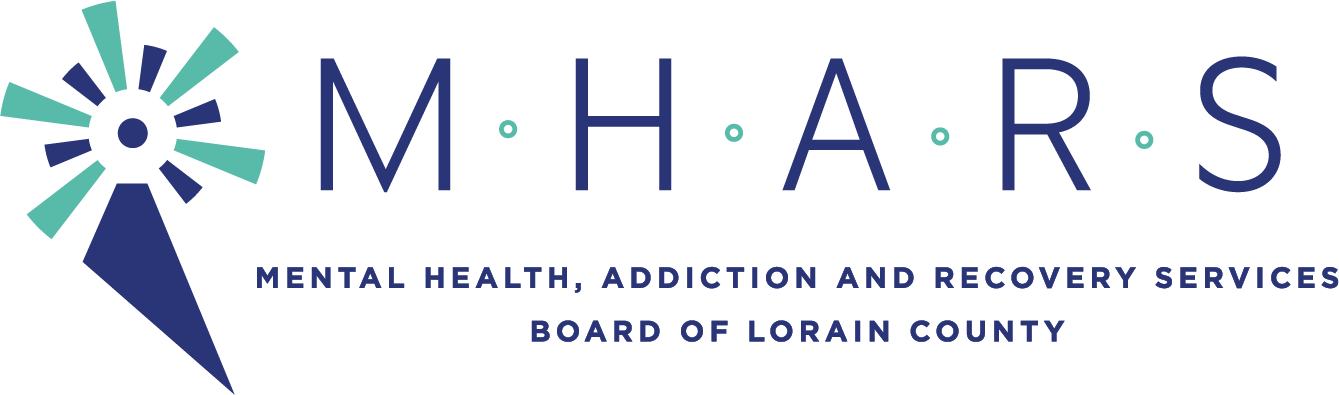 PUBLIC NOTICETO: 		Lorain County Residents and Community PartnersFROM:		Barry Habony, Business Operations DirectorSUBJECT:		Finance Committee MeetingDATE: 		Thursday, February 11, 2021CC: 		See distribution list below.______________________________________________________________________________There will be a Finance Committee meeting on:		DATE:		Tuesday, February 16, 2021TIME:	5:00 p.m.     PLACE:           The meeting will be seen by the public via Facebook Live.Informational Items:1. List of Contracts Authorized by the Executive Director on Behalf of the MHARSBoard of Directors (pg. 2)2. Draft 5-Year Budget Forecast (forthcoming)Recommendations:1. Review and recommendation for approval of the MHARS Board FY21 FinancialStatements through January 2021. (pg. 3-11)2. Review and recommendation for approval of the MHARS Board Listing of Expensesfor January totaling $1,579,310.28. (pg. 12-15)3. Review and recommendation for approval of the MHARS Board FY21 budgetrevisions. (pg. 16)4. Review and recommendation for approval of Contract to be Authorized by theMHARS Board of Directors. (pg. 18)Discussion of any other finance related items.Discussion of Consent Agenda items.Next meeting of the Finance Committee will be March 16th 2021 at 5:00pm. Distribution:Lorain County CommissionersLegislators  Local MayorsDirector, Ohio Department of Mental Health and Addiction ServicesThe Chronicle-TelegramThe Morning Journal  The Plain DealerMHARS Network of Lorain CountyWEOLWOBL/WDLWWNZN